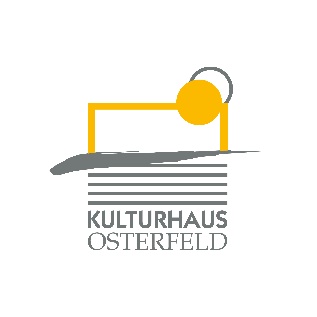 PRESSEMITTEILUNGAm Sonntag, 26. April um 11.00 Uhr und Montag, 27. April um 9.30 Uhr findet das Kindertheaterstück Rumpelstilzchen oder Frau Müller spinnt im Studio des Kulturhauses Osterfeld statt.Fräulein Müller zaubert: Stroh zu Gold, wie schon ihre Mutter es konnte…Halt! Es war doch Rumpelstilzchen, das das Stroh zu Gold spann? Damals, nachdem Opa Müller behauptet hatte, dass seine Tochter Stroh zu Gold spinnen könne? Wer spinnt hier was? Zum Glück gibt es den Hasen aus dem Zylinder, der die wahre Geschichte vom Stroh, dem Gold und von Rumpelstilzchen im Auge behält! „Mit Blicken, kleinen Gesten und genial einfachen aber dadurch umso stärkeren Requisiten zieht Christiane Ahlhelm von Anfang an alle in ihren Bann.“ MerkurDas Stück ist für Kinder ab 5 Jahren geeignet.

VK: € 8,60 / erm. 5,90 · Gruppen ab 10 Personen: € 5,00Weitere Informationen finden Sie unter https://www.theater-kunstduenger.de/Karten und Informationen gibt es im Kulturhaus Osterfeld (07231) 3182-15, dienstags bis samstags, 14.00 bis 18.00 Uhr, per Mail unter: karten@kulturhaus-osterfeld.de und an allen bekannten Vorverkaufsstellen oder unter www.kulturhaus-osterfeld.de.  i.A. Christine SamstagPresse und Sekretariat